Offene Aufgabe: Office 365 Word – Teil 2
 Bitte beschreiben Sie mit Hilfe der Wortwolke und der Abbildungen die Textbearbeitungsmöglichkeiten von Office 365 - Word.. 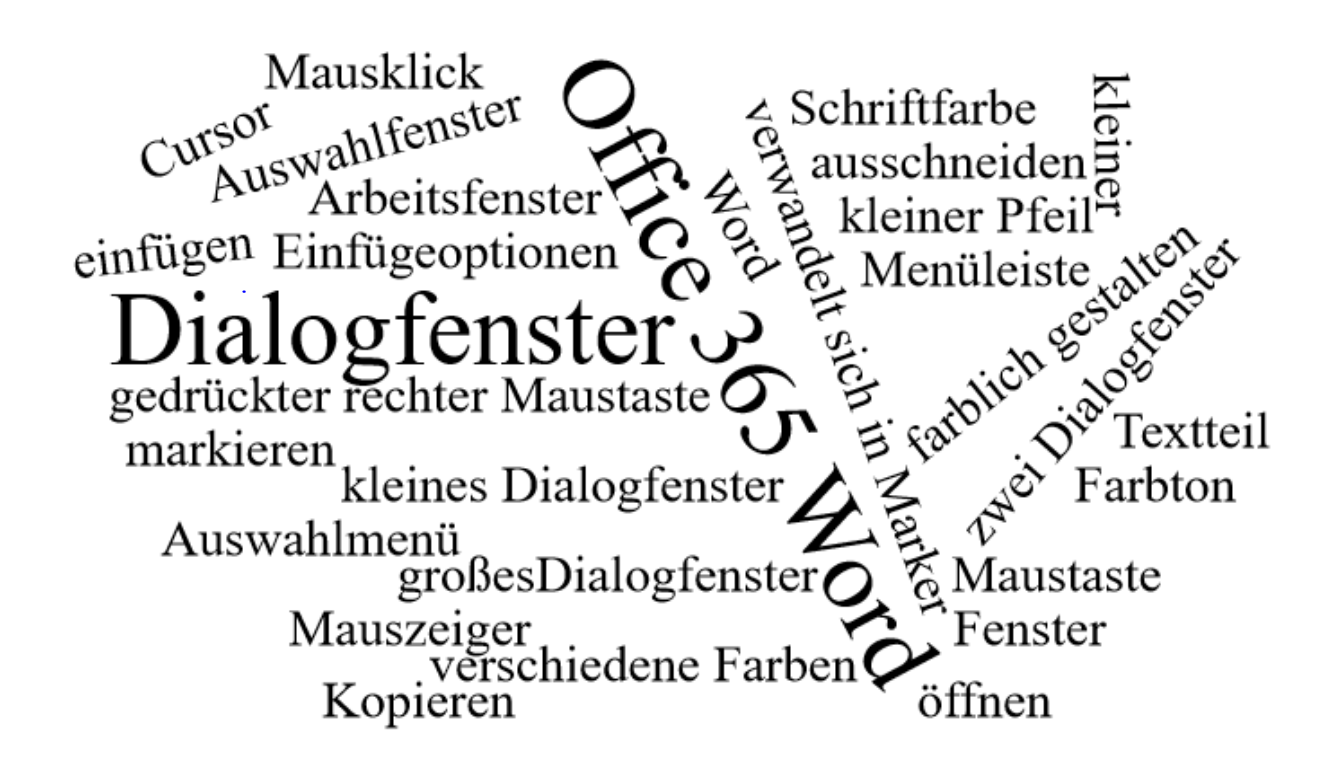 ____________________________________________________________________________________________________________________________________________________________________________________________________
_________________________________
_________________________________
_________________________________
_________________________________
_________________________________
_________________________________
_________________________________
_________________________________
_________________________________
_________________________________
_____________________________________________________
_____________________________________________________‘
_____________________________________________________
_____________________________________________________
_____________________________________________________
_____________________________________________________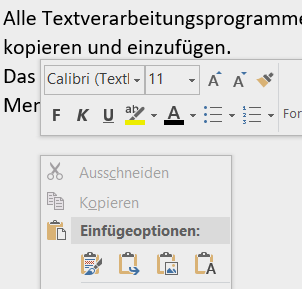 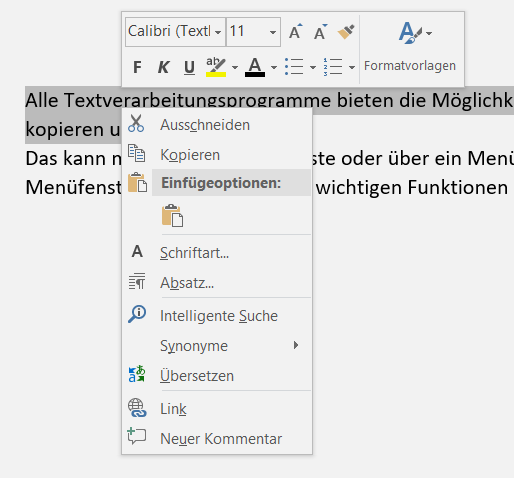 ________________________________________________
________________________________________________
________________________________________________
__________________________________________________________________________________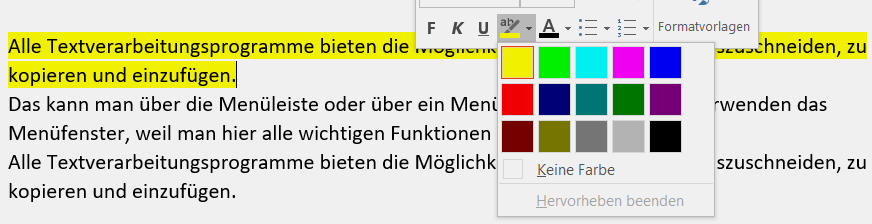 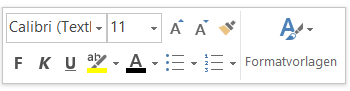 __________________________________________________________________________________
__________________________________________________________________________________
__________________________________________________________________________________
__________________________________________________________________________________

_______________________________________
_______________________________________
_______________________________________
_______________________________________
_______________________________________
_______________________________________
_______________________________________
_______________________________________

__________________________________________________________________________________
__________________________________________________________________________________
__________________________________________________________________________________
__________________________________________________________________________________
__________________________________________________________________________________
__________________________________________________________________________________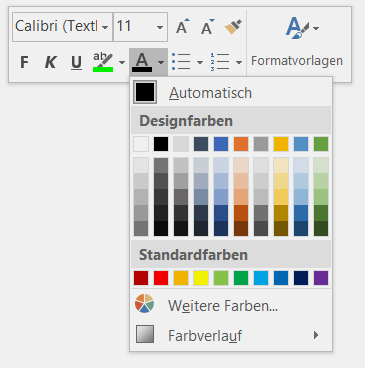 